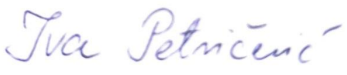 OSNOVNA ŠKOLA JESENICE  DUGI RATOSNOVNA ŠKOLA JESENICE  DUGI RATOSNOVNA ŠKOLA JESENICE  DUGI RATOSNOVNA ŠKOLA JESENICE  DUGI RATBILJEŠKE BILJEŠKE UZ FINANCIJSKA IZVJEŠĆA   PR RAS ZA 01.01.DO 31.12.2022.UZ FINANCIJSKA IZVJEŠĆA   PR RAS ZA 01.01.DO 31.12.2022.UZ FINANCIJSKA IZVJEŠĆA   PR RAS ZA 01.01.DO 31.12.2022.UZ FINANCIJSKA IZVJEŠĆA   PR RAS ZA 01.01.DO 31.12.2022.UZ FINANCIJSKA IZVJEŠĆA   PR RAS ZA 01.01.DO 31.12.2022.UZ FINANCIJSKA IZVJEŠĆA   PR RAS ZA 01.01.DO 31.12.2022.1.a)UKUPNI PRIMICI I PRIHODI       UKUPNI PRIMICI I PRIHODI       UKUPNI PRIMICI I PRIHODI       18.390.380,16Tekući pomoći plaće                      Tekući pomoći plaće                      6.856.464,42 Tekuće pomoći prijevozTekuće pomoći prijevozTekuće pomoći prijevoz   127.024,10 Tekući pomoći jubilarna nagradaTekući pomoći jubilarna nagradaTekući pomoći jubilarna nagrada     43.415,48 Tekuće pomoći otpremninaTekuće pomoći otpremninaTekuće pomoći otpremnina     16.323,53Tekuće pomoći regres, božićnica, dar za dijete Tekuće pomoći regres, božićnica, dar za dijete Tekuće pomoći regres, božićnica, dar za dijete Tekuće pomoći regres, božićnica, dar za dijete Tekuće pomoći regres, božićnica, dar za dijete    193.377,65 Tekuće pomoći rođenje djetetaTekuće pomoći rođenje djetetaTekuće pomoći rođenje djeteta       3.326,00 Tekući pomoći smrt člana obitelji, bolestTekući pomoći smrt člana obitelji, bolestTekući pomoći smrt člana obitelji, bolestTekući pomoći smrt člana obitelji, bolest     10.889,72 Tekuće pomoći nezapošljavanje invalida                                               Tekuće pomoći nezapošljavanje invalida                                               Tekuće pomoći nezapošljavanje invalida                                               Tekuće pomoći nezapošljavanje invalida                                                    22.325,00Tekuće pomoći Covid testiranja                                       Tekuće pomoći Covid testiranja                                       Tekuće pomoći Covid testiranja                                            10.870,00   Tekuće pomoći Mentorstva-radne bilj. UkrajinciTekuće pomoći Mentorstva-radne bilj. UkrajinciTekuće pomoći Mentorstva-radne bilj. UkrajinciTekuće pomoći Mentorstva-radne bilj. UkrajinciTekuće pomoći Mentorstva-radne bilj. Ukrajinci       5.614,17Tekuće pomoći po sudskim tužbama                            Tekuće pomoći po sudskim tužbama                            Tekuće pomoći po sudskim tužbama                                 85.731,19Tekuće pomoći EU Erazmus +Tekuće pomoći EU Erazmus +Tekuće pomoći EU Erazmus +   132.664,38Kapitalne pomoći knjige za knjižnicu                                    Kapitalne pomoći knjige za knjižnicu                                    Kapitalne pomoći knjige za knjižnicu                                           4.000,00Kapitalne pomoći školski udžbenici                                                                                                  Kapitalne pomoći školski udžbenici                                                                                                  Kapitalne pomoći školski udžbenici                                                                                                     174.795,70Ukupno prihodi od ministarstvaUkupno prihodi od ministarstvaUkupno prihodi od ministarstvaUkupno prihodi od ministarstva 7.686.821,34 1.b)Prihodi od županije materijalni rashodiPrihodi od županije materijalni rashodiPrihodi od županije materijalni rashodiPrihodi od županije materijalni rashodi    855.506,21 Prihodi od SDŽ Učimo zajedno IV-V  Prihodi od SDŽ Učimo zajedno IV-V  Prihodi od SDŽ Učimo zajedno IV-V  Prihodi od SDŽ Učimo zajedno IV-V  Prihodi od SDŽ Učimo zajedno IV-V         9.726,21 Prihodi od SDŽ Učimo zajedno IV-V EU  Prihodi od SDŽ Učimo zajedno IV-V EU  Prihodi od SDŽ Učimo zajedno IV-V EU  Prihodi od SDŽ Učimo zajedno IV-V EU  Prihodi od SDŽ Učimo zajedno IV-V EU       32.436,35 Prihodi od županije CI „Dalmatinski suvenir“Prihodi od županije CI „Dalmatinski suvenir“Prihodi od županije CI „Dalmatinski suvenir“Prihodi od županije CI „Dalmatinski suvenir“       4.000,00Prihodi od županije CI „Čuvari baštine“ i „Cimaj“                                                 Prihodi od županije CI „Čuvari baštine“ i „Cimaj“                                                 Prihodi od županije CI „Čuvari baštine“ i „Cimaj“                                                 Prihodi od županije CI „Čuvari baštine“ i „Cimaj“                                                 Prihodi od županije CI „Čuvari baštine“ i „Cimaj“                                                        8.750,00Prihodi od županije školski medPrihodi od županije školski medPrihodi od županije školski medPrihodi od županije školski med       1.647,00 Prihodi od županije članovi ŽSV-aPrihodi od županije članovi ŽSV-aPrihodi od županije članovi ŽSV-aPrihodi od županije članovi ŽSV-a       1.040,00 Prihodi od županije izgradnja školske dvorane                                           Prihodi od županije izgradnja školske dvorane                                           Prihodi od županije izgradnja školske dvorane                                           Prihodi od županije izgradnja školske dvorane                                           Prihodi od županije izgradnja školske dvorane                                           9.055.648,34 Ukupno prihodi od županijeUkupno prihodi od županijeUkupno prihodi od županije9.968.754,11 1.c)Produženi boravak(prehrana) i prijevoz općina Dugi RatProduženi boravak(prehrana) i prijevoz općina Dugi RatProduženi boravak(prehrana) i prijevoz općina Dugi RatProduženi boravak(prehrana) i prijevoz općina Dugi RatProduženi boravak(prehrana) i prijevoz općina Dugi Rat     257.657,00 Ukupno prihodi od općine Dugi RatUkupno prihodi od općine Dugi RatUkupno prihodi od općine Dugi RatUkupno prihodi od općine Dugi Rat     257.657,00 1.d)Tekuće pomoći od HZZ-a (Pripravnica - razlika plaće)Tekuće pomoći od HZZ-a (Pripravnica - razlika plaće)Tekuće pomoći od HZZ-a (Pripravnica - razlika plaće)Tekuće pomoći od HZZ-a (Pripravnica - razlika plaće)Tekuće pomoći od HZZ-a (Pripravnica - razlika plaće)              44,45 Prihodi od CI „Dalmatinski suvenir“Prihodi od CI „Dalmatinski suvenir“Prihodi od CI „Dalmatinski suvenir“         7.120,00 Prihodi za MAT LIGAPrihodi za MAT LIGAPrihodi za MAT LIGA         1.240,00  Prihodi od donacija fizičkih osobaPrihodi od donacija fizičkih osoba         2.784,75 Kapitalna pomoć "Hattrick" - Pametna pločaKapitalna pomoć "Hattrick" - Pametna pločaKapitalna pomoć "Hattrick" - Pametna pločaKapitalna pomoć "Hattrick" - Pametna ploča       14.821,88 Najamnina  prostoraNajamnina  prostora         4.290,00 Dugoratsko ljeto(Zadruga) Općina                         Dugoratsko ljeto(Zadruga) Općina                                  3.000,00Dugoratsko ljeto(Zadruga) TZ                        Dugoratsko ljeto(Zadruga) TZ                                 3.000,00Dani Drage Ivaniševića Općina                                 Dani Drage Ivaniševića Općina                                        25.220,00Sufinanciranje produženog boravka(roditelji)Sufinanciranje produženog boravka(roditelji)Sufinanciranje produženog boravka(roditelji)Sufinanciranje produženog boravka(roditelji)     363.460,00Ostali prihodi(Kontr. zadaci,atlasi,)Ostali prihodi(Kontr. zadaci,atlasi,)       39.123,22 Sredstva od kamata na depozit žiro računaSredstva od kamata na depozit žiro računaSredstva od kamata na depozit žiro računaSredstva od kamata na depozit žiro računa                0,41 Prodaja proizvoda „Dalmatinski suvenir“Prodaja proizvoda „Dalmatinski suvenir“Prodaja proizvoda „Dalmatinski suvenir“         7.120,00 Prihodi od prodaje starog papiraPrihodi od prodaje starog papiraPrihodi od prodaje starog papira            623,00 Prihodi od vlastite djelatnosti - izleti Prihodi od vlastite djelatnosti - izleti Prihodi od vlastite djelatnosti - izleti Prihodi od vlastite djelatnosti - izleti Prihodi od vlastite djelatnosti - izleti        12.420,00 Razni prihodi ukupnoRazni prihodi ukupnoRazni prihodi ukupno     477.147,71 1.e)Plaće za redovan radPlaće za redovan rad  6.268.720,66 Ostali rashodi za zaposleneOstali rashodi za zaposleneOstali rashodi za zaposlene     285.745,95 Doprinosi na plaćeDoprinosi na plaće  1.040.180,88 Službena putovanja i stručno usavršavanjeSlužbena putovanja i stručno usavršavanjeSlužbena putovanja i stručno usavršavanjeSlužbena putovanja i stručno usavršavanje       99.830,28 Stručno usavršavanje zaposlenikaStručno usavršavanje zaposlenikaStručno usavršavanje zaposlenikaStručno usavršavanje zaposlenika       68.705,00Naknada za prijevoz na posao i s poslaNaknada za prijevoz na posao i s poslaNaknada za prijevoz na posao i s poslaNaknada za prijevoz na posao i s posla     137.547,14 Uredski materijalUredski materijal       88.642,97 Materijal i sirovineMaterijal i sirovine       31.551,46 Energija ( lož ulje i električna energija)Energija ( lož ulje i električna energija)Energija ( lož ulje i električna energija)Energija ( lož ulje i električna energija)     103.495,65 Materijal i dijelovi za tekuće održavanjeMaterijal i dijelovi za tekuće održavanjeMaterijal i dijelovi za tekuće održavanjeMaterijal i dijelovi za tekuće održavanje       30.589,42 Sitni inventarSitni inventar      25.413,16 Prijevoz učenika ugovoreni, dodatniPrijevoz učenika ugovoreni, dodatniPrijevoz učenika ugovoreni, dodatniPrijevoz učenika ugovoreni, dodatni    639.397,50 Telefon, pošta,Telefon, pošta,        8.227,82 Terenska, izleti, natjecanja i sličnoTerenska, izleti, natjecanja i sličnoTerenska, izleti, natjecanja i sličnoTerenska, izleti, natjecanja i slično       12.650,00 Tekuće i investicijsko održavanjeTekuće i investicijsko održavanjeTekuće i investicijsko održavanjeTekuće i investicijsko održavanje     128.134,43 Promidžba i informiranje (oglašavanje i sućuti)Promidžba i informiranje (oglašavanje i sućuti)Promidžba i informiranje (oglašavanje i sućuti)Promidžba i informiranje (oglašavanje i sućuti)Promidžba i informiranje (oglašavanje i sućuti)         2.457,50 Komunalne uslugeKomunalne usluge       49.873,89 Intelektualne i osobne usluge, odvj. us.Intelektualne i osobne usluge, odvj. us.Intelektualne i osobne usluge, odvj. us.Intelektualne i osobne usluge, odvj. us.Intelektualne i osobne usluge, odvj. us.       31.533,78 Zdravstvene i laboratorijske uslugeZdravstvene i laboratorijske uslugeZdravstvene i laboratorijske uslugeZdravstvene i laboratorijske usluge         6.890,00 Računalne uslugeRačunalne usluge         9.377,39 Ostale uslugeOstale usluge       13.705,10 Naknade za povjerenstva, mentorstva, stručne ispiteNaknade za povjerenstva, mentorstva, stručne ispiteNaknade za povjerenstva, mentorstva, stručne ispiteNaknade za povjerenstva, mentorstva, stručne ispiteNaknade za povjerenstva, mentorstva, stručne ispite         1.040,00 Članarine         1.030,00 ReprezentacijaReprezentacija         6.040,82 Pristojbe i naknadePristojbe i naknade         6.440,00Nezapošljavanje osoba s invaliditetomNezapošljavanje osoba s invaliditetomNezapošljavanje osoba s invaliditetomNezapošljavanje osoba s invaliditetom       22.325,00 Rashodi protokolaRashodi protokola            780,00 Ostali nespomenuti rashodi poslovanjaOstali nespomenuti rashodi poslovanjaOstali nespomenuti rashodi poslovanjaOstali nespomenuti rashodi poslovanja       43.372,74 Prehrana u produženom boravkuPrehrana u produženom boravkuPrehrana u produženom boravku     236.647,50 Financijski rashodi - platni prometFinancijski rashodi - platni prometFinancijski rashodi - platni prometFinancijski rashodi - platni promet         3.411,20 Tekuće donacije humanitarnim organizacijamaTekuće donacije humanitarnim organizacijamaTekuće donacije humanitarnim organizacijamaTekuće donacije humanitarnim organizacijamaTekuće donacije humanitarnim organizacijama         8.854,75 Rashodi za nabavu sportske opremeRashodi za nabavu sportske opremeRashodi za nabavu sportske opremeRashodi za nabavu sportske opremeRashodi za nabavu sportske opreme     648.591,25 Rashodi za nabavu ostale uredske opremeRashodi za nabavu ostale uredske opremeRashodi za nabavu ostale uredske opremeRashodi za nabavu ostale uredske opremeRashodi za nabavu ostale uredske opreme       55.541,88Rashodi za nabavu računalne opremeRashodi za nabavu računalne opremeRashodi za nabavu računalne opremeRashodi za nabavu računalne opreme     197.309,25Rashodi za nabavu školskih udžbenikaRashodi za nabavu školskih udžbenikaRashodi za nabavu školskih udžbenikaRashodi za nabavu školskih udžbenika     174.795,70Rashodi za nabavu knjiga u knjižniciRashodi za nabavu knjiga u knjižniciRashodi za nabavu knjiga u knjižniciRashodi za nabavu knjiga u knjižnici         4.000,00Rashodi za ulaganja na izgradnji školske dvoraneRashodi za ulaganja na izgradnji školske dvoraneRashodi za ulaganja na izgradnji školske dvoraneRashodi za ulaganja na izgradnji školske dvorane 10.843.78,36Ukupno materijalni rashodiUkupno materijalni rashodiUkupno materijalni rashodi21.339.901,43    UKUPNI RASHODIUKUPNI RASHODI21.339.901,43    Ukupni manjak poslovanja 2022 godinaUkupni manjak poslovanja 2022 godinaUkupni manjak poslovanja 2022 godinaUkupni manjak poslovanja 2022 godina  2.949.521,27 Manjak prihoda poslovanja preneseni (2021 godina)Manjak prihoda poslovanja preneseni (2021 godina)Manjak prihoda poslovanja preneseni (2021 godina)Manjak prihoda poslovanja preneseni (2021 godina)Manjak prihoda poslovanja preneseni (2021 godina)       99.663,06 Manjak prihoda u slij. obračunskom razdoblju(2023)Manjak prihoda u slij. obračunskom razdoblju(2023)Manjak prihoda u slij. obračunskom razdoblju(2023)Manjak prihoda u slij. obračunskom razdoblju(2023)Manjak prihoda u slij. obračunskom razdoblju(2023)  3.049.184,33   Ukupni primici su evidentirani na PRRAS-u. Pregled rashoda je u obrascu prezentiran po vrstama Ukupni primici su evidentirani na PRRAS-u. Pregled rashoda je u obrascu prezentiran po vrstama Ukupni primici su evidentirani na PRRAS-u. Pregled rashoda je u obrascu prezentiran po vrstama Ukupni primici su evidentirani na PRRAS-u. Pregled rashoda je u obrascu prezentiran po vrstama Ukupni primici su evidentirani na PRRAS-u. Pregled rashoda je u obrascu prezentiran po vrstama Ukupni primici su evidentirani na PRRAS-u. Pregled rashoda je u obrascu prezentiran po vrstama Ukupni primici su evidentirani na PRRAS-u. Pregled rashoda je u obrascu prezentiran po vrstama Ukupni primici su evidentirani na PRRAS-u. Pregled rashoda je u obrascu prezentiran po vrstama troškova i nema nikakvih odstupanja od odobrenih prihoda za pojedine vrste rashoda. Troškovi sutroškova i nema nikakvih odstupanja od odobrenih prihoda za pojedine vrste rashoda. Troškovi sutroškova i nema nikakvih odstupanja od odobrenih prihoda za pojedine vrste rashoda. Troškovi sutroškova i nema nikakvih odstupanja od odobrenih prihoda za pojedine vrste rashoda. Troškovi sutroškova i nema nikakvih odstupanja od odobrenih prihoda za pojedine vrste rashoda. Troškovi sutroškova i nema nikakvih odstupanja od odobrenih prihoda za pojedine vrste rashoda. Troškovi sutroškova i nema nikakvih odstupanja od odobrenih prihoda za pojedine vrste rashoda. Troškovi sutroškova i nema nikakvih odstupanja od odobrenih prihoda za pojedine vrste rashoda. Troškovi suukalkulirani po izvornim dokumentima. Prihodi za pokriće materijalnih izdataka u izvještajnomukalkulirani po izvornim dokumentima. Prihodi za pokriće materijalnih izdataka u izvještajnomukalkulirani po izvornim dokumentima. Prihodi za pokriće materijalnih izdataka u izvještajnomukalkulirani po izvornim dokumentima. Prihodi za pokriće materijalnih izdataka u izvještajnomukalkulirani po izvornim dokumentima. Prihodi za pokriće materijalnih izdataka u izvještajnomukalkulirani po izvornim dokumentima. Prihodi za pokriće materijalnih izdataka u izvještajnomukalkulirani po izvornim dokumentima. Prihodi za pokriće materijalnih izdataka u izvještajnomukalkulirani po izvornim dokumentima. Prihodi za pokriće materijalnih izdataka u izvještajnomrazdoblju su ostvareni po utvrđenom financijskom planu i prikazani su analitički u obrascurazdoblju su ostvareni po utvrđenom financijskom planu i prikazani su analitički u obrascurazdoblju su ostvareni po utvrđenom financijskom planu i prikazani su analitički u obrascurazdoblju su ostvareni po utvrđenom financijskom planu i prikazani su analitički u obrascurazdoblju su ostvareni po utvrđenom financijskom planu i prikazani su analitički u obrascurazdoblju su ostvareni po utvrđenom financijskom planu i prikazani su analitički u obrascurazdoblju su ostvareni po utvrđenom financijskom planu i prikazani su analitički u obrascurazdoblju su ostvareni po utvrđenom financijskom planu i prikazani su analitički u obrascuPRRAS za svaku razinu posebno.PRRAS za svaku razinu posebno.PRRAS za svaku razinu posebno.PRRAS za svaku razinu posebno.Stanje novčanih sredstava/žiro i blagajna/ računa na dan 31.12.2022. je 112.657,21 kn Stanje novčanih sredstava/žiro i blagajna/ računa na dan 31.12.2022. je 112.657,21 kn Stanje novčanih sredstava/žiro i blagajna/ računa na dan 31.12.2022. je 112.657,21 kn Stanje novčanih sredstava/žiro i blagajna/ računa na dan 31.12.2022. je 112.657,21 kn Stanje novčanih sredstava/žiro i blagajna/ računa na dan 31.12.2022. je 112.657,21 kn Stanje novčanih sredstava/žiro i blagajna/ računa na dan 31.12.2022. je 112.657,21 kn Stanje novčanih sredstava/žiro i blagajna/ računa na dan 31.12.2022. je 112.657,21 kn Stanje novčanih sredstava/žiro i blagajna/ računa na dan 31.12.2022. je 112.657,21 kn To su sredstva za pokriće već proknjiženih obveza.To su sredstva za pokriće već proknjiženih obveza.To su sredstva za pokriće već proknjiženih obveza.To su sredstva za pokriće već proknjiženih obveza.To su sredstva za pokriće već proknjiženih obveza.Dugi Rat,  31.01.2023.Dugi Rat,  31.01.2023.Dugi Rat,  31.01.2023.ODGOVORNA OSOBA ODGOVORNA OSOBA Iva Petričević